Ing. Martina Ďurišová – Trenčiansky vzdelávací servis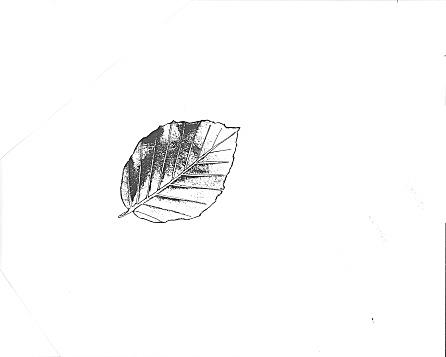 Inovecká 1140/22, 911 01 Trenčín, tel.: 0905 / 858369martina.durisova@post.sk , tvs.md@post.sk , miroslavduris@zoznam.sk
       www.seminare.weebly.com                               IČO: 48291374                                                                      DIČ: 1034105523_________________________________________________________________________________________________________________Dovoľujem si ponúknuť Vám elektronickú príručku 
(v PDF formáte)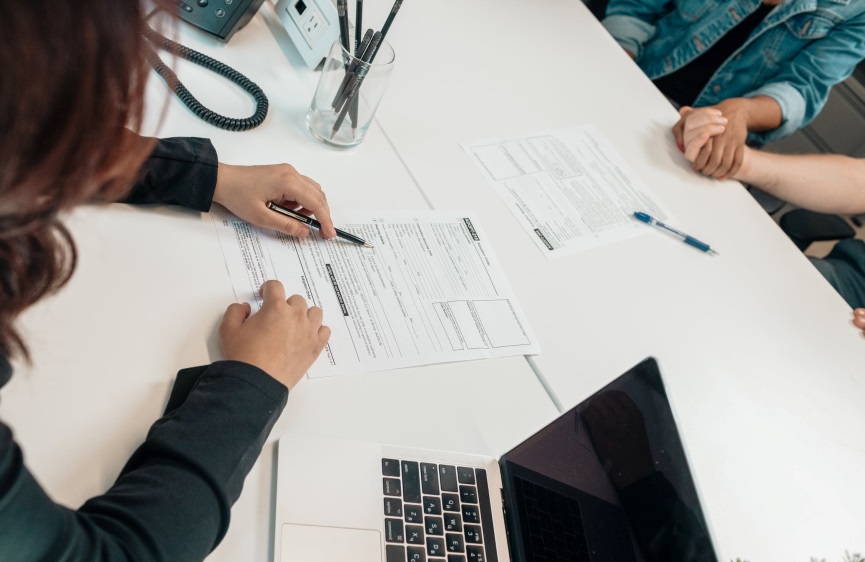 OBČAN NA
ÚRADEk stavu právnych predpisov 
k 1. 5. 2023autor Ing. Miroslav ĎurišV príručke nájdete užitočné rady pre občanov a podnikateľov pri ich kontakte s orgánmi verejnej moci. Ako mi uľahčí život zákon proti byrokracii? Ako komunikovať s úradmi elektronicky? Ako môžem uplatniť právo na informácie? Kedy môžem platiť nižší správny poplatok? Aké mám práva, ako účastník správneho konania? Ako môžem ovplyvniť podmienky rozhodnutia, či urýchliť jeho právoplatnosť? Ako prebieha odvolacie konanie? Aké mám možnosti, ak chcem zmeniť vydané rozhodnutie? Ako sa vymáhajú povinnosti uložené rozhodnutím? Aké mám práva v konaní o priestupku alebo správnom delikte? Čo ak mi orgán verejnej moci spôsobí nesprávnym konaním alebo rozhodnutím škodu? Ako podať úspešne sťažnosť alebo petíciu?Ukážku z príručky, včítane obsahu,  nájdete na stránke: www.seminare.weebly.com Cena 1 príručky zaslanej elektronicky je 11,- € pri platbe vopred na základe faktúry. Cena na CD nosiči je 13,- € za kus včítane poštovného pri platbe vopred na faktúru. Po doručení objednávky dostanete späť e-mailom faktúru so splatnosťou 7 dní. Po jej uhradení Vám príručku doručím Vami zvoleným spôsobom - buď do 3 dní elektronicky, alebo do 7 dní poštou na CD. Možné je aj dodanie na dobierku na CD v cene 14,- € za kus včítane poštovného. Nie som platcom DPH. Objednávka elektronickej príručkyOBČAN NA ÚRADE* Objednávam si u Vás 1 príručku so zaslaním elektronicky v cene 11,- € (platba vopred)* Objednávam si u Vás .... ks príručky na CD nosiči v cene 13,- € za 1 kus (platba vopred)* Objednávam si u Vás na dobierku .... ks príručky na CD v cene 14,- € za 1 kus (platba pri dodaní)                                                                              * zvoľte len 1 možnosť a nehodiace sa prečiarknite 
Meno alebo názov objednávateľa: ………………………….…….….........................................
Adresa: ......……………………………………………………...................................................IČO: ………….…, DIČ: .........................., e-mail ................................................ tel.................
Podpis a pečiatka objednávateľa: